Malango pa makani gha wulebi kwa wa wanthu awo wakupereka wovwiri pa masuzgo gha ngozi zakwiza mwakabuchiWanthu awa wanga suskika - panji kulekeskeka ntchito, chifukwa cha kawilo kambula kuzomelezgeka kaku khwaskana na wulebi. Malango agho wakwenela kulondezga ni agha:Wanthu awo wakupereka wovwiri mbakuzomerezgeka chala kwendezgananga/kusongana, kuwa pa chibwezi na munthu waliyose uyo wandakwaniske vilimika 18, nangauli chingawa chakuzomelezgeka m’chalo chawo.Wanthu awo wakupereka wovwiri mbakuzomerezgeka chala kulipila wulebi na ndalama, ntchito, katundu panji kuwagwilila ntchito - kusazgilapo ntchito paji katundu uyo wakwenela kupika kwa wanthu. Mbakuzomerezgeka chala kugwiliska ntchito phangano la vinthu nga ni ivi kupangiska kuti wanji wazomele mwakuyuyulika na kukukhozeka soni. ivi ni vinthu ngati kubadala panji kupeleka ndalama kugula wulebi ku wanthu awo mba lebi (panji ma hule.)Wanthu awo wakupereka wovwiri wana mpata wukulu wakupangiska kuti ninjani wapokele katundu panji mlimo panyengo iyo wawonekera suzgo lukwiza mwakabuchi. Ivi vikuwa chitiska iwo kuwa wa mazaza  pa wanthu awo wakukhumba kupokera wovwiri. Pachifukwa ichi, ma wupu ghakovwila wanthu ghaku khumbisiska kuti wangawanga pa wubwezi na wanthu awo suzgo zakukhumba wovwili waluwilo zawa wila yayi. Mawubwezi nga ni agha ghakupangiska kuti wulunji wuwoneke wuchoko ndipo kwambula ndondomeka yiwemi. Wusange munthu wakugwila ntchito yakupereka wovwiri kwa wanthu wali na chofyo panji nkhayiko kuti yumoza wawo wa mkati mu wupu panji wupu wapadela wakuswa malango ghakukhwaskana na dango la wulebi, wakwenela kumanyiska walongozgi kwakuyana na ndondomeka iyo yili kuwikika na wupu wawo.  Wanthu awo wakupereka wovwiri wakwenela kuwa na kawiro kawemi ako nkhakovwila kuti waleke kujiwika mu kawilo kambula kuzomelezgeka ka wulebi na kovwilana ngati nimunthu yumoza kutebeta  kwakuyana na dango. Walongozgi walala wose wali na mazaza kuwoneseska kuti kawiro aka kakukwanilisika nyengo zose.Malango ya IASC pa nkhani zakukhozgeska soni panji kunyozeka pa vya wulebi yakusangika apa: http://www.pseataskforce.org/uploads/tools/sixcoreprinciplesrelatingtosea_iasc_english.doc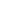 Chiyowoyero chipusu ichi chakwaniliskika mwakukolerana na guru la IASC ilo likapika ntchito pakudangilira wanthu awo bakukhwaskika kweniso kuwathaska pa kukhozgeka soni na kunyozeka pa vya wulebi, kweniso na wupu wakung'anamulila viyowoyelo.